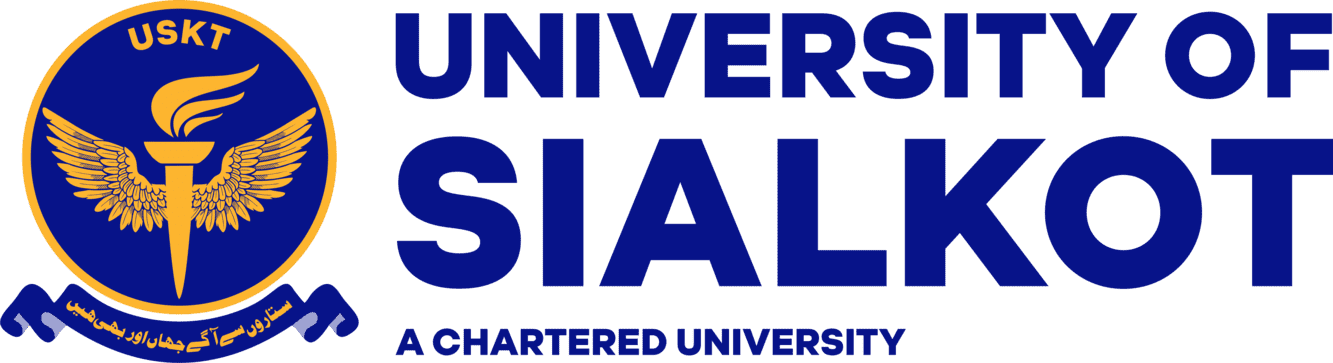             Board of Advanced Studies & Research (BASR)                                           CO-SUPERVISIOR FORMSECTION A : TO BE COMPLETED BY DEPARTMENTProposed title _______________________________________________________________________________________________________________________________________________________________________________________________________________________________________________________________________________________________________________Specialization______________________________________________________________________SECTION B: (To be completed by Co-Supervisor)Name of Co-supervisor_____________________________________________________________________Mobile.No__________________________________________Email:___________________________Name of Department/University________________________________________________Specialization______________________________________________________________Signature____________________________ Date_________________________________SECTION C: (To be completed by Department)Head of Department_________________                                       Date_________________Dean of Faculty_________________                                              Date_________________NAME OF THE STUDENTROLL NO.PROGRAM/BATCH NOMOBILE &EMAIL